不知道确切时间的囚犯怎样做礼拜和封斋صلاة وصوم المسجون الذي لا يعلم شيئا عن الوقت[باللغة الصينية ]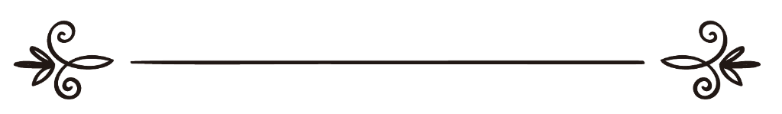 来源：伊斯兰问答网站مصدر : موقع الإسلام سؤال وجواب编审: 伊斯兰之家中文小组مراجعة: فريق اللغة الصينية بموقع دار الإسلام不知道确切时间的囚犯怎样做礼拜和封斋问：被囚禁在漆黑的地下室里、戴着脚镣和手铐的囚犯，他不知道每一番礼拜的具体时间，也不知道斋月进入的时间，他怎样做礼拜和封斋？答：一切赞颂，全归真主。第一：我们祈求伟大的真主赐福所有的穆斯林俘虏，让他们早日获得释放，赐给他们坚忍和慰藉，使他们的心灵充满安宁和确信，使所有的穆斯林都顺利地踏上端正的道路，真主的盟友必定获得尊贵，真主的敌人肯定遭到低贱。第二：学者们决议俘虏和囚犯不能免去做礼拜和封斋的责成，俘虏和囚犯必须要竭尽全力的度量正确的时间，如果他认为礼拜的时间基本上进入了，他就做礼拜；如果他认为斋月基本上进入了，他就封斋；他可以通过观察送饭的时间或者向监狱的人询问等方式来判断具体的时间。如果他尽力而为的度量礼拜和封斋的正确时间，则他的功修是正确有效的，无论在此之后他是否得知按时履行了功修，或者在功修的时间进入之后履行了功修，或者他对此什么都不知道，他的功修是正确有效的，因为伟大的真主说：“真主只给每个人力所能及的责成。”（2：286） ，真主说：“真主只依他所赋予人的能力而加以责成。”（65：7）如果他得知在开斋节的节日期间封斋了，他必须要还补节日期间所封的斋戒，因为在节日期间封斋是无效的。如果在此之后，他知道自己在时间进入之前做了礼拜或者封斋了，他必须要重新做礼拜和封斋。《伊斯兰法学百科全书》( 28 / 84 – 85 )大众派法学家主张：谁混淆了月份，他也不能免去在斋月封斋的主命，他必须要封斋，因为真主的责成和命令仍然存在。如果他尽力而为的封斋，则不外乎五种情况：第一种情况：问题一直存在，无法弄清楚真相，因为他不知道自己的斋戒是在斋月中，或者提前了，或者退后了，在这种情况下他的斋戒是有效的，不必重新封斋，因为他已经尽了全力，他受到的责成也仅此而已。第二种情况：囚犯的斋戒恰逢斋月，在这种情况下他的斋戒是有效的。第三种情况：如果囚犯的斋戒是在斋月之后，大众派法学家主张他的斋戒是有效的。第四种情况：它有两点：第一点：如果囚犯的斋戒是在斋月之前，而且在斋月来临之前他也知道了这件事，那么在斋月来临的时候，他必须要在斋月中封斋，这是学者们一致的主张，因为他能够按时封斋；第二点：如果囚犯的斋戒是在斋月之前，而且他只是在斋月结束之后才知道了这件事，关于他的斋戒是否有效，有两种主张：第一种主张：他的斋戒是无效的，他必须要还补，这是马力克学派和罕百里学派的主张，也是在沙菲尔学派中认可的主张。第二种主张：他的斋戒是有效的，正如朝觐者如果混淆了驻阿尔法的日子，而在此日之前驻了阿尔法一样，这是一部分沙菲尔学派的主张。第五种情况：囚犯的一部分斋戒恰逢斋月，另一部分没有恰逢斋月，凡是恰逢斋月或者在斋月之后的斋戒都是有效的，凡是在斋月之前的斋戒是无效的。敬请参阅《教法总汇》( 3 / 72 - 73 )和《穆额尼》( 3 / 96 )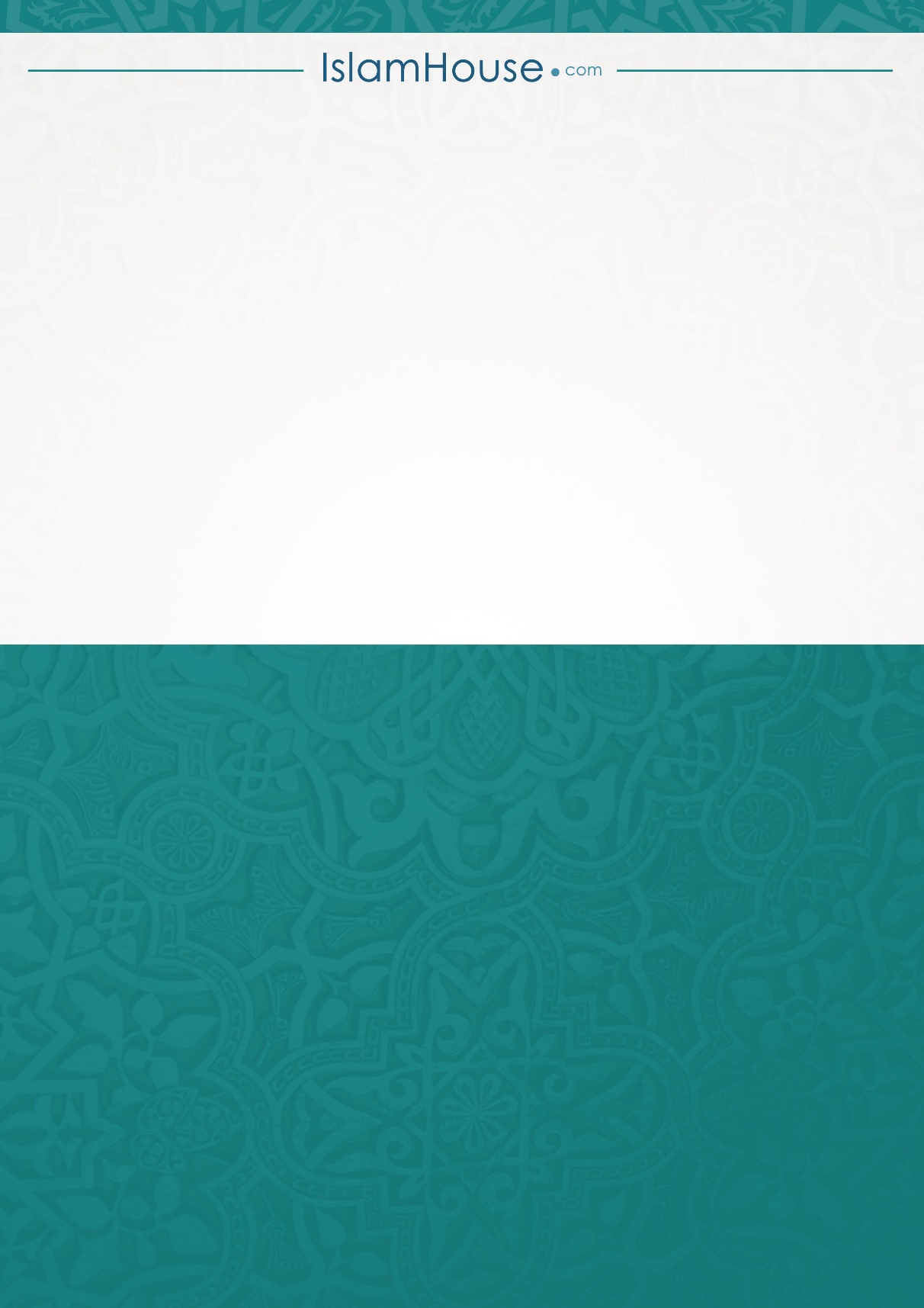 